В России с 1 апреля повысят социальные пенсии. Размер повышения, согласно принятому бюджету Пенсионного фонда России ( ПФР ), должен составить 2,6 процента, рассказала «Парламентской газете» член Комитета Госдумы по труду, социальной политике и делам ветеранов Светлана Бессараб.Размер увеличения социальных пенсий рассчитывается исходя из прогнозного индекса роста прожиточного минимума пенсионераза предыдущий год.«Размер индексации — 2,6 процента, был утверждён при принятии бюджета Пенсионного фонда », — отметила депутат. Повышение затронет около четырёх миллионов человек.Кому и на сколько повысят пенсии в 2021 годуКак ранее пояснила «Парламентской газете» заместитель председателя Комитета Совета Федерации по социальной политике Елена Бибикова, социальные пенсии получают россияне, достигшие пенсионного возраста , но не имеющие права на страховую пенсию, либо из-за недостатка трудового стажа, либо из-за отсутствия необходимого числа пенсионных баллов.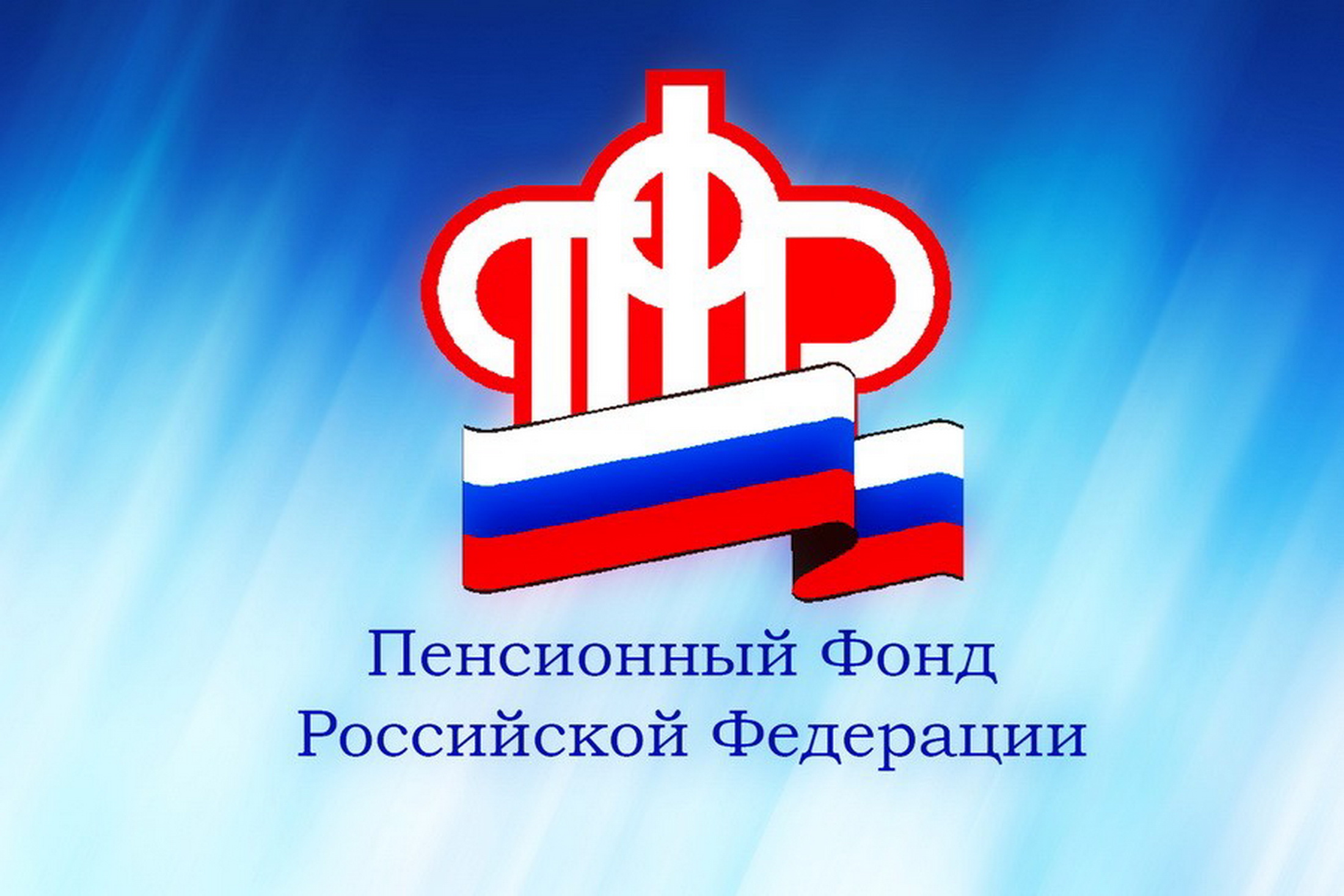 